تصنيفات المنظور وانواعه تصنيف حسب النقاط وخطوط التلاشي1 . المنظور المركزي : وهو المنظور الذي تتجه فيه الخطوط الهندسية نحو نقطة تلاشي واحدة  سُميه بالمركزي لكون ان معظم الخطوط تتجه نحو النقطة المركزية ( ن ) التي تمثل الناظر . ما مبين في الرسم  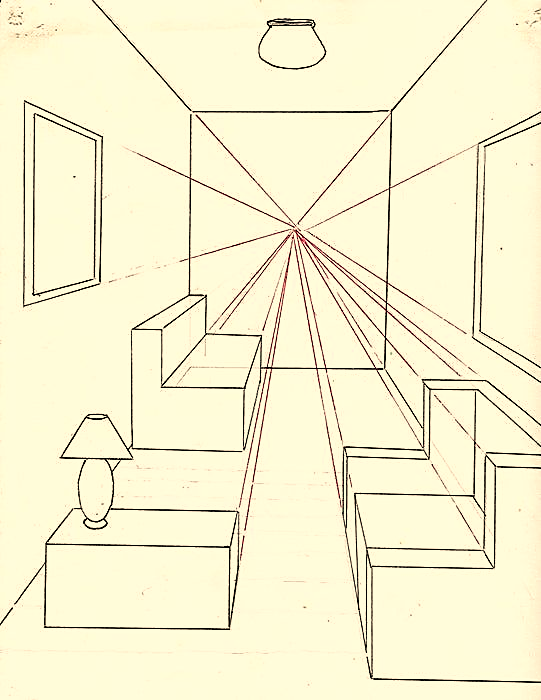 2 . المنظور الثنائي : وهو المنظور الذي تتجه فيه الخطوط المستقيمة نحو نقطتي متلاشية على يمين ويسار  خط الآفق  ، ويستخدم في رسم الأشياء عندما ننظر للشكل  من زاويته ، كما مبين في الشكل التالي : وهنا تكون نقطة النظر الرئيسية مُلغاة 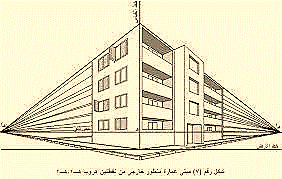 3 .  المنظور الثلاثي : وهو المنظور الذي تتجه فيه خطوط التلاشي نحو ثلاث نقاط متلاشية ، منها ما يكون على خط الآفق ومنها ما يكون على الخط المنقول  ، كما مبين في الشكلين التاليين  :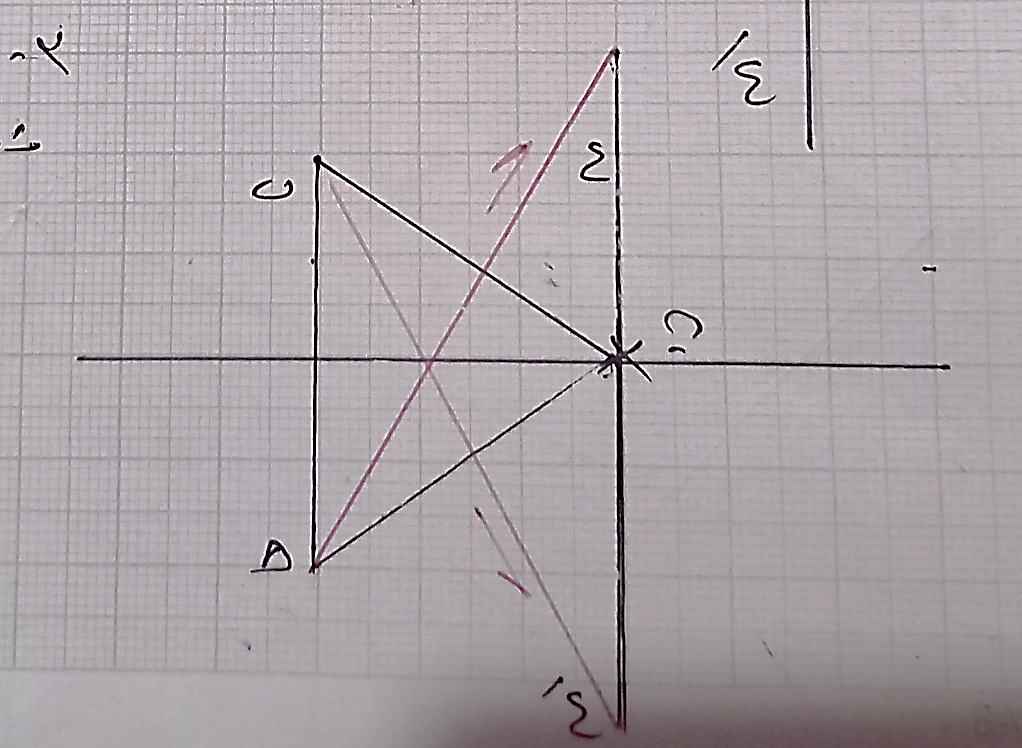 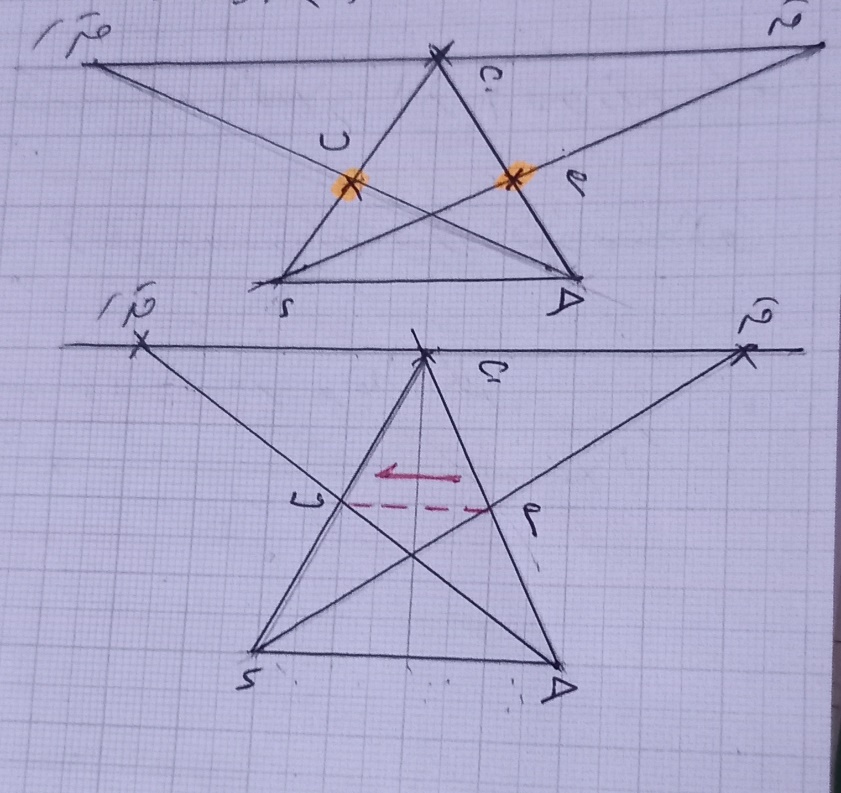 